Отборочные соревнования World skills по компетенции «Дизайн модной одежды и аксессуаров»   C 18.04 по 25.04 в городе Санкт-Петербург проходил отборочный этап соревнований по компетенции «Дизайн модной одежды и аксессуаров».   Наш колледж представляла обучающаяся группы 232  Демидова Надежда Владимировна (сопровождающий Шостак Надежда Анатольевна).   В ходе соревнований Надя выполняла следующие задания: Исследование - 3 часаУчастнику необходимо было:провести исследование, подобрать изображения, отражающие вдохновение, целевую аудиторию и тренды fashion индустрии (сезон 2021/2022), на основе итоговых изображений создать moodboard, отражающий общую концепцию разрабатываемых в дальнейшем продуктов.2.	Разработка орнамента ткани	- 4 часа3.	Разработка брючного комплекта - 4 часа4.	Разработка аксессуара (сумка) - 4 часа5.	Описание продукта - 3 часа6.	Презентация продукта - 3 часаНадежда достойно представила наш колледж, с нетерпением ждем результатов.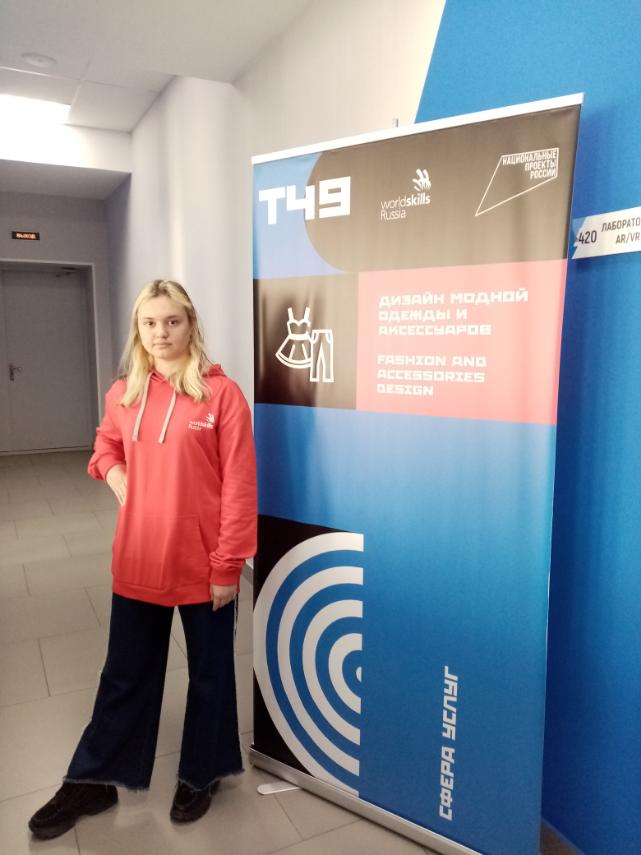 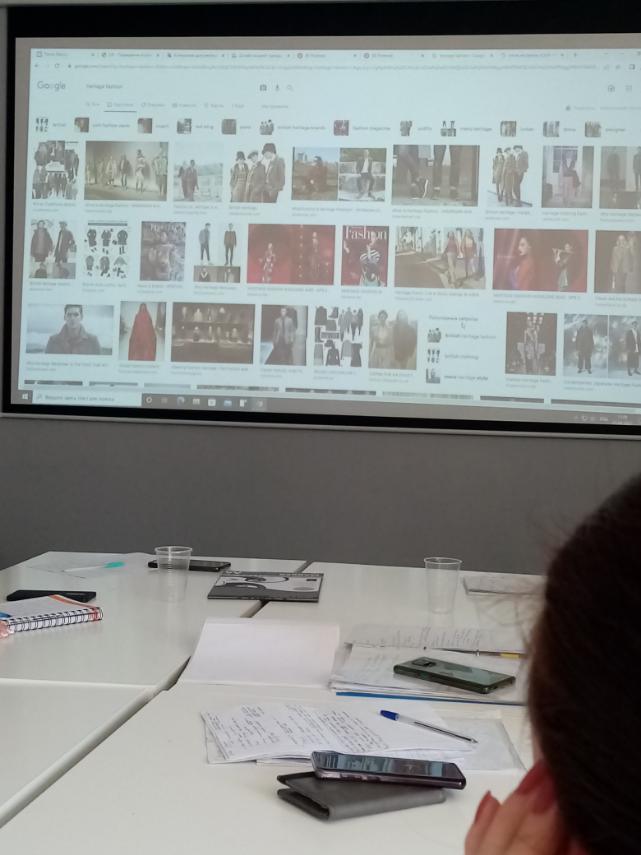 